Дополнительное информационное приложение к отчету за 2015г. МКД Александра Невского 12А1. Изготовление ключа от 3го подвала 150,00 р.2. Закрытие и утепление чердачных и подвальных продухов 550,00 р.3. Ограждение территории сигнальной лентой 250,00 р.4. Прочистка канализационного выпуска 7200,00 р.Исходя из полученных заявок от собственников, а так же еженедельных осмотров электриком было заменено 92 лампочки накаливания, на сумму 1382,00 руб.Итого: 9782,00 руб. 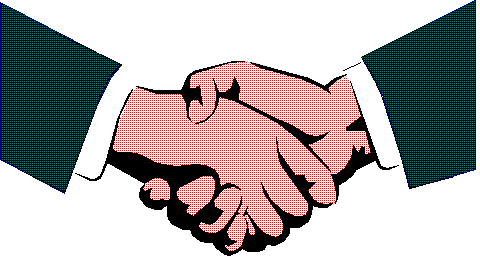 ОГРН 1135476135849 ИНН 5410779982 КПП 541001001Юр.адрес : 630020, г.Новосибирск, Карельская 19 Факт. Адрес: Ул.Писарева   121 офис 213uk_doverie_2013@mail.ruТел. 8(383)289-97-53